УТВЕРЖДАЮ:Директор Е.Н. Селезнева«17» _января 2020 г.ОТЧЕТпо результатам деятельности базовых образовательных организаций, участвующих в реализации регионального проекта «Развитие естественнонаучного образования школьников на основе школьно-университетского партнерства и сетевого взаимодействия образовательных организаций Томской области на 2017-2021 годы» за 2019 годНазвание образовательной организации Муниципальное автономное общеобразовательное учреждение средняя общеобразовательная школа №4 город Асино Томская область Ф.И.О. директора базовой образовательной организации Елена Николаевна СелезневаФ.И.О. координатора проекта в базовой образовательной организации Наталья Алексеевна ЛингевичКонтактный телефон, электронная почта координатора 8-960-978-08-98, lingevisch2013@yandex.ruПеречень документов (локальных актов) образовательной организации по вопросам реализации регионального проекта (обязательно выслать Положение о деятельности по направлению регионального проекта/план деятельности по направлению регионального проекта с печатью и подписью директора)Информация о реализованных в 2019 году образовательных программах по направлению регионального проекта, в том числе сетевых (специальные и элективные курсы, внеурочная деятельность, дополнительные образовательные программы и др.)Информация об организованных и проведенных в 2019 году совместно с вузами образовательных событиях, в том числе в рамках программы «Открытый STEM-класс ТГУ»Информация о проведенных в 2019 году базовой образовательной организацией мероприятиях и образовательных событиях для обучающихся и педагогов по направлению регионального проекта (не менее 2-х для обучающихся, не менее 2-х для педагогов)Разработка и реализация обучающимися базовой образовательной организации проектов естественнонаучной направленностиУчастие педагогов базовой образовательной организации в мероприятиях по повышению квалификации, в т.ч. семинарах, тренингах, мастер-классах по естественнонаучному образованию7.Участие координатора базовой образовательной организации и педагогических работников базовой образовательной организации в региональном фестивале педагогических идей и инновационных разработок и иных фестивалях, конференциях, семинарах, конкурсах и др. - по выбору, не менее 1 события, 1 выступления, 1 публикацииПривлечение партнёров к деятельности базовой образовательной организации по развитию естественнонаучного образованияУчастие обучающихся и педагогов в муниципальных, региональных, межрегиональных, всероссийских и международных мероприятиях по естественнонаучному образованию Затруднения, возникшие при реализации регионального проекта (3-5 предложений).поиск источников финансирования для организации и проведения мероприятий  данного  направления;транспортная удалённостьДостигнутые количественные и качественные результаты (3-5 предложений).реализуются программы 7 спецкурсов, 6 курсов  внеурочной деятельности по  предметам естественно- научного цикла (медицинский профиль) ;в 2019г. ученики школы стали победителями и призерами муниципального этапа ВСОШ по биологии и химии  -12, межрегиональной научно – практической конференции «Экологические проблемы нашего Причулымья» -2, региональной научно – практической конференции «Мир вокруг нас» -1, участниками регионального этапа ВСОШ;увеличилось количество участников различных региональных и муниципальных конкурсов по химии и биологии;транслируется опыт работы по естественнонаучному образованию: 4-  выступления, 2- мастер- класспривлечены к сотрудничеству партнеры: СибГМУ и АЦРБ. Педагоги ОО прошли КПК по данному профилю тема которых  «Обучение приёмам оказание первой медицинской помощи пострадавшим»№ п/пНаименование документаРеквизиты документа, ссылка на сайт базовой образовательной организации, где размещены локальные акты1Сетевой проект «Построение индивидуальной траектории самоопределения обучающихся в области естественнонаучного (медицинского) образования.https://shk4.tomschool.ru/?section_id=622Программа развития школы «Организация предпрофильной подготовки и профильного обучения в современных условиях»https://shk4.tomschool.ru/sveden/education3Информационное письмо о проведении стажировки «Формирование образовательной среды, направленной на реализацию качественного естественнонаучного образования»https://shk4.tomschool.ru/?section_id=594Распоряжение ДОО ТО об итогах конкурсного отбора на присвоение статуса  РВЦИhttps://shk4.tomschool.ru/?section_id=59Название программыКоличество учебных часов Классы/возраст/количество обученных слушателейСсылка на информацию о реализации программы на сайте базовой образовательной организации«Лабораторный практикум по экологии человека» 179 «А-Г»/106https://shk4.tomschool.ru/org-info/education-annotation?id=83  «Я хозяин своей планеты»179 «А-Г»/106https://shk4.tomschool.ru/org-info/education-annotation?id=83  «Основы гистологии»3410 «Б»/18https://shk4.tomschool.ru/org-info/education-annotation?id=82  «Актуальные вопросы курса химии»3411 «Б»/12https://shk4.tomschool.ru/org-info/education-annotation?id=82  «Школа будущего абитуриента, биология»3411 «Б»/12https://shk4.tomschool.ru/org-info/education-annotation?id=82  «Экология: глобальные проблемы и здоровье человека»3411 «Б»/12https://shk4.tomschool.ru/org-info/education-annotation?id=82  «Фитотерапия»347 «А-Г»/104https://shk4.tomschool.ru/org-info/education-annotation?id=83  «Основы фармакологии»347 «А-Г»/104https://shk4.tomschool.ru/org-info/education-annotation?id=83  «Латинский язык»3410 «Б», 11 «Б»/30https://shk4.tomschool.ru/org-info/education-annotation?id=82    «Основы валеологии»345-8 классы/417https://shk4.tomschool.ru/org-info/education-annotation?id=83  «Лаборатория здоровья»346 «А- Г»/124https://shk4.tomschool.ru/org-info/education-annotation?id=83   «Страницы занимательной химии»348-9 классы/28https://shk4.tomschool.ru/org-info/education-annotation?id=83   «Азбука  здоровья»348 «А-Г»/14https://shk4.tomschool.ru/org-info/education-annotation?id=83  Название мероприятия/ событияКоличество и категория участников мероприятия/события  Краткая информация о проведенном мероприятии/событии (до 10 предложений – содержание, результаты, эффекты) Ссылка на информацию о проведенном мероприятии/   событии на сайте базовой образовательной организации/ социальных сетяхВикторина школьников MeaQuiz  в 2019  7/9-11класы2 марта 2019 года, ребята из нашей школы приняли участие в районной викторине «MedQuiz», в данном мероприятии принимали участие обучающиеся из 40 школ области. Викторина содержала очень интересные и познавательные вопросы, например, « где у кузнечика ухо?» и хотя нам не удалось занять призовое место, но будущим нашим медикам очень понравилось.https://shk4.tomschool.ru/site/pub?id=28«Неделя открытых дверей в СибГМУ»15/9-10 классы27 марта 2019, обучающиеся 9, 10 классов МАОУ-СОШ №4 г.Асино, посетили предложенные им мероприятия, проходившие  на «Неделе открытых дверей в СибГМУ». Каждый день недели ребятам предлагалось посетить разные экскурсии: «Обнаружение витамина «С» в овощах и фруктах», «Школу хирургов», «Музей нормальной анатомии», «Что таит в себе Периодическая Система Химических Элементов Д.И. Менделеева», «Школа хирургов» , где дети сами учились накладывать швы, переодевались в костюм хирурга, а также «Музей нормальной анатомии»..https://shk4.tomschool.ru/site/pub?id=27Смена «Интенсив»4/10-11классыОбучающиеся 10 класса МАОУ-СОШ №4 г.Асино Горелая Валерия, Павлов Станислав и Позднякова Полина стали участниками  региональной смены – интенсив по медицинскому (биолого – химическому) направлению, которая проходила 16 – 22 августа на базе Центра делового сотрудничества и отдыха «Томь». На занятиях готовили, самостоятельно микропрепараты по ботанике, например, поперечный срез корня, стебля, рассматривали опорно – двигательную систему человека, решали олимпиадные задачи по органической и неорганической химии. Посетили экскурсии в СибГМУ и ТГУ.  В течение всей смены с детьми работали преподаватели из СибГМУ, которые детально объясняли материал.     В конце каждого рабочего дня с педагогами школ и преподавателями СибГМУ проходили круглые столы, за которыми обсуждались проблемы каждого прошедшего дня.https://shk4.tomschool.ru/site/pub?id=42Название мероприятия/ событияКоличество и категория участников мероприятия/события  Краткая информация о проведенном мероприятии/событии (до 10 предложений – содержание, результаты, эффекты) Ссылка на информацию о проведенном мероприятии/   событии на сайте базовой образовательной организации/ социальных сетяхМежмуниципальная викторина по естествознанию «Серпантин знаний»  39/7-10классыОбучающимся предлагалось показать углубленные знания по предметам естественнонаучного цикла. В викторине приняли участие 37 обучающихся из 7 общеобразовательных школ Асиновского района. Победителями и призерами стали 11 обучающихся.https://shk4.tomschool.ru/site/pub?id=68Муниципальная межпредметная олимпиада для обучающихся 4 классов  «Всезнайка»29/4 классыОбучающимся начального звена были предложены вопросы по математики, русскому языку,  окружающему миру. В олимпиаде приняли участие 29  обучающихся из 5 общеобразовательных школ Асиновского района. Стажировка «Обновление содержания и технологий преподавания естественнонаучных предметов в соответствии с ФГОС» 10/для педагогов06-07 декабря 2019г. на базе РВЦИ МАОУ-СОШ №4 г. Асино совместно с ОГБУ «РЦРО» прошли курсы повышения квалификации в формате стажировки по теме  «Обновление содержания и технологий преподавания естественнонаучных предметов в соответствии с ФГОС». Цель стажировки: повышение уровня преподавания предметов естественнонаучного цикла, в том числе через применение современных образовательных ресурсов   и комплектов лабораторного оборудования.В стажировке приняли участие 10 педагогов из 7 образовательных организаций Томской области.В результате стажировки слушатели:познакомились с практикой реализации естественнонаучного образования в урочном и внеурочном образовательном пространстве, на разных уровнях обучения;смогли проанализировать собственную работу и образовательную программу своей школы с точки зрения эффективности реализации качественного естественнонаучного образования и  формирования метапредметных образовательных результатов,приобрели навыки работы с датчиками PASCO и средствами предметных лабораторных комплектов;получили программно-методические рекомендации по использованию  датчиков PASCO и предметных лабораторных комплектов  в урочном и внеурочном образовательном пространстве, на разных уровнях обучения. 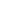 https://shk4.tomschool.ru/site/pub?id=67«Цифровая лаборатория как средство развития естественнонаучного образования в условиях реализации ФГОС»10/для педагогов12 марта 2019г. состоялся семинар в рамках РМО учителей предметов естественнонаучного цикла. Были  представлены 2 мастер-класс, 2 выступления из опыта работы. Участие в семинаре приняли 10 педагогов ОО Асиновского района Томской области.https://shk4.tomschool.ru/site/pub?id=67Мероприятия в рамках рабочего визита  спикера Думы. для педагогов Публикация в Асиновской  независимой  газете «Диссонанс» «За партой – будущие медики»https://7fbecde6-c207-41f8-8a7f-1858bc98a42f.filesusr.com/№23 от 06.06.2019г.Название проектаКоличество и категория участников проектной группыКраткая информация о реализуемом проекте(до 10 предложений – содержание, результаты, эффекты) Ссылка на информацию о реализации проекта на сайте базовой образовательной организации/ социальных сетях«Исследования уровня заболеваний туберкулёзом у детей в Асиновском районе и МАОУ СОШ №4 г. Асино»1\8 классПроект представлен на школьной конференции, региональной конференции «Мир вокруг нас», межрегиональной конференции (призер). Направлен на исследование обстановки по туберкулезу в нашем районе и МАОУ – СОШ №4, предполагает непосредственное участие школьника в профилактических мероприятиях по предупреждению заболеванияhttps://shk4.tomschool.ru/?section_id=34«Влияние антибиотиков на живые организмы»1/10 классПроект представлен на школьной конференции, региональной конференции «Мир вокруг нас», межрегиональной конференции «Экологические проблемы нашего Причулымья»(призер). Направлен на исследование  антибиотиков на живые организмы, в ,частности,  на комнатные растения«Энергетические напитки. Польза или вред»1/10 классПроект представлен на школьной конференции, региональной конференции «Мир вокруг нас», межрегиональной конференции Направлен на исследование   на живые организмы, по изучению состава энергетиковБактерии нашей жизни2/3классОГБУ РЦРО РВЦИ МАОУ Гимназия №56. «Открытая научно- практическая конференция. Направлен на исследование бактерий на руках обучающихся 3 класса МАОУ СОШ №4 города Асино (призёр)Гдеживёт крахмал2/2 классМАОУ Зырянская СОШ «Открытая научно- практическая конференция «Юный исследователь» (призёр)Какое мыло лучше убивает бактерии1/2 классОГБУ РЦРО РВЦИ МАОУ СОШ №40. «Открытая научно- практическая конференция «Мы и мир вокруг нас» Направлен на исследование бактерий на руках обучающихся 2 класса МАОУ СОШ №4 города Асино  с использованием различных  марок мыла. (призёр)Название мероприятияУчастники от базовой образовательной организации (ФИО, должность)Краткая информация о мероприятии ПК и результат участия(до 10 предложений – содержание, результаты, эффекты, документ об участии) Ссылка на информацию об участии педагогов в мероприятии ПК на сайте базовой образовательной организации/ социальных сетях  КПК (курсы повышения квалификации)Косенкова А.В.«Электронные образовательные ресурсы - инструмент повышения ИКТ-компетентности педагога,» 29.03.2019 - 29.03.2019РЦРО, г. Томск, 16ч.https://shk4.tomschool.ru/org-info/employee-card?id=37КПККосенкова А.В.«Обучение приёмам оказания первой медицинской помощи пострадавшим,» 04.09.2019 - 04.09.2019ООО «Деловой партнёр охраны труда», г. Томск, 16 ч.https://shk4.tomschool.ru/org-info/employee-card?id=37КПКСелезнева Е.Н.«Обучение приёмам оказание первой медицинской помощи пострадавшим, 04.09.2019 - 05.09.2019»16ч. ООО «Деловой партнёр охраны труда», г.Томск.https://shk4. tomschool.ru/org-info/employee-card?id=57КПКСелезнева Е.Н.  «Электронные образовательные ресурсы в урочной и внеурочной деятельности учителя», 16ч. РЦРО, РВЦИ МАОУ СОШ с.Ново-Кусковоhttps://shk4.tomschool.ru/org-info/employee-card?id=57КПКЛингевич Н.А.«Развитие одаренности обучающихся медицинского (биолого-химического профиля). Подготовка к всероссийским олимпиадам по химии и биологии» 26.08.2019 - 26.08.2019РЦРО, г. Томск, 40ч.https://shk4.tomschool.ru/org-info/employee-card?id=36КПКЛингевич Н.А.«Обучение приёмам оказание первой медицинской помощи пострадавшим, 04.09.2019 - 05.09.2019»16ч. ООО «Деловой партнёр охраны труда», г.Томск.https://shk4.tomschool.ru/org-info/employee-card?id=36КПКФисюк О.Л.«Цифровизация школьного обучения. Использование электронных образовательных ресурсов при организации обучения биологии в школе» 25.03.2019 - 25.03.2019Корпорация «Российский учебник», 8ч.https://shk4.tomschool.ru/org-info/employee-card?id=61КПКФисюк О.Л.«Обучение приёмам оказание первой медицинской помощи пострадавшим, 04.09.2019 - 05.09.2019»16ч. ООО «Деловой партнёр охраны труда», г.Томск.https://shk4.tomschool.ru/org-info/employee-card?id=61Название мероприятияУчастники от базовой образовательной организации (ФИО, должность)Краткая информация о мероприятии и результат участия(до 10 предложений – содержание, результаты, эффекты, документ об участии) Ссылка на информацию об участии педагогов в мероприятии на сайте базовой образовательной организации/ социальных сетяхСтажировка по теме«Обновление содержания и технологий преподавания естественнонаучных предметов в соответствии с ФГОС»Косенкова А.В.Выступление по теме: "Лабораторный практикум как составная часть качественного экологического образования"https://shk4.tomschool.ru/site/pub?id=67Стажировка по теме«Обновление содержания и технологий преподавания естественнонаучных предметов в соответствии с ФГОС»Фисюк О.Л.Выступление по теме «Цифровая лаборатория как средство развития естественнонаучного образования в условиях реализации ФГОС»https://shk4.tomschool.ru/site/pub?id=67Стажировка по теме«Обновление содержания и технологий преподавания естественнонаучных предметов в соответствии с ФГОС»Лингевич Н.А.Мастер-класс «Использование приемов мнемотехники на уроках химии»https://shk4.tomschool.ru/site/pub?id=67Наименование партнёраСодержание и уровень взаимодействия с партнёром (в рамках реализации образовательных программ, мероприятий, событий, акций)(до 10 предложений – содержание, результаты, эффекты, наличие договоров о сотрудничестве)Ссылка на информацию о взаимодействии с партнёром на сайте базовой образовательной организации/ социальных сетяхАЦРБВзаимодействия с партнёром осуществляется при реализации инновационного проекта «Создание единого образовательного пространства для выпускников поступающих в СибГМУ» Преподаватели СибГМУ проводят занятия для старшеклассникови курируют выполнение проектов. Практические занятия проводятся на базе АРБ. (Постановление администрации Асиновского района от 18.07.2018 г. №1004 ), АРБ (Соглашение о сотрудничестве от 22.10.2019)https://shk4.tomschool.ru/site/pub?id=26МБДОУ «Журавушка», «Аленушка»Пропедевтическая подготовка выпускников д/с для обучения в школе. Совместные образовательные события для обучающихся и педагогов.ОО (МБОУ Зырянская СОШ,  МАОУ СОШ Гимназия №2 г. Асино, МАОУ-СОШ с.Ново-Кусково и др)Формирование групп из обучающихся 10-11 классов для  посещения подготовительных курсов СибГМУПодготовительные курсы для обучающихся 10-11 классов по химии и биологии, проведение экскурсий в лаборатории СибГМУ. Проведение олимпиады  «Homo Nomus».https://shk4.tomschool.ru/site/pub?id=27Название мероприятияУчастники от базовой образовательной организации Краткая информация о мероприятии и результат участия(до 10 предложений – содержание, результаты, эффекты, документ об участии) Ссылка на информацию об участии в мероприятии на сайте базовой образовательной организации/ социальных сетяхВсероссийский дистанционный конкурс - игра "Человек и природа"37 уч-ся 2- 10 классовУчастиеhttps://shk4.tomschool.ru/?section_id=34Межрегиональная научно – практическая конференция «Экологические проблемы нашего Причулымья»Савченкова В.Ходкевич К.Представлены два проекта «Исследование уровня заболеваемости детей туберкулезом и его профилактика в Асиновском районе и МАОУ – СОШ №4» (призер), проекта «Влияние антибиотиков на живые организмы» (призер),https://shk4.tomschool.ru/?section_id=34Муниципальный этап ВСОШ по химииКамелина Ольга, 8 класс,  Цицунова Алина,8 класс,  Манин Никита, 9 класс,  Очкасов Макар 9 класс, Камелина Ольга, 8 класс, участие, Цицунова Алина,8 класс, участие, Манин Никита, 9 класс, призёр(ІІ место), Очкасов Макар 9 класс, призёр (ІІІ место)Региональная викторина «Med . Quiz”7 учащихсяСертификат участника, Горелая Валерия 9 класс, Санникова Ирина 11класс, Савченкова Виктория 10 класс,  Позднякова Полина 10 класс, Фурмузакий Елизавета 9 класс, Князева Елена 9 класс, Нагин Вячеслав 9 класс.Межрайонная кругосветка по предметам естественнонаучного цикла6 учащихся, 7-8 классыСертификат участника, Камелина Ольга 7 класс, Лапаев Савелий 7класс, Епифанов Вячеслав 7 класс,  Манин Никита 8 класс, Очкасов Макар 8 класс, Василенко Андрей 8класс.Региональный открытый дистанционный конкурс «Лекарственные растения Томской области»Коротунов Ф.Машнич Е.Шабалтас Е.Победитель Призерыhttps://shk4.tomschool.ru/?section_id=34Районный слет экологов и биологов «Юные друзья природы»Воробьева К.Камелина О.Коротунов Ф.Шабалтас Е.Епифанов В.Призерыhttps://shk4.tomschool.ru/site/pub?id=68Межмуниципальная заочная викторина «Серпантин знаний»Коротунов Ф.Победительhttps://shk4.tomschool.ru/?section_id=34Региональная научно- практическая конференция школьников «Мир вокруг нас»Савченкова В.Позднякова П.Ходкевич К.Представлены три проекта «Влияние антибиотиков на живые организмы» (призер), «Исследование уровня заболеваемости детей туберкулезом и его профилактика в Асиновском районе и МАОУ – СОШ №4», «Энергетические напитки: польза или вред»https://shk4.tomschool.ru/?section_id=34Муниципальный этап Всероссийской олимпиады школьников по биологии и экологии20учащихся, 7-11 классыПобедители : Князева Е. 10 «Б» (биология)Призеры: Ходкевич К.9а.( экология), Нагин В. 10б(биология) Победители: Иванова А. 10б, Камелина О., 8а (биология, экология) Призеры: Коротунов Ф., Шабалтас Е., 7б (биология), Ефименко К., 8б (биология), Иванова А. (экология), Савченкова В. (биология, экология), Епифанов А., 8а,  (экология)Муниципальная очная викторина «Экологический Олимп»Команда 4 классовКоманда 5-6 классовПризерыПобедителиhttps://shk4.tomschool.ru/?section_id=34